Weather during the previous forecast periodAccording to meteorological data recorded at Agro meteorological Observatory, Pusa (Bihar), average maximum and minimum temperature were 31.4°C and 18.3°C respectively. Average relative humidity was 82 percent at 0700 hrs. and 53 percent at 1400 hrs. Soil temperature at 5 cm depth was 22.8°C at 0700 hrs. and 29.6°C at 1400 hrs. Average wind speed, daily sunshine hours and average daily evaporation were 2.0 km/hr, 7.6 hours and 3.0 mm respectively. Mainly dry weather prevailed during this period.Medium Range Weather Forecast      (8th -12th November,   2017)(Begusarai)Advisory for the farmers (A. Sattar)(Nodal OfficeWeather during the previous forecast periodAccording to meteorological data recorded at Agro meteorological Observatory, Pusa (Bihar), average maximum and minimum temperature were 31.4°C and 18.3°C respectively. Average relative humidity was 82 percent at 0700 hrs. and 53 percent at 1400 hrs. Soil temperature at 5 cm depth was 22.8°C at 0700 hrs. and 29.6°C at 1400 hrs. Average wind speed, daily sunshine hours and average daily evaporation were 2.0 km/hr, 7.6 hours and 3.0 mm respectively. Mainly dry weather prevailed during this period.Medium Range Weather Forecast      (8th -12th November,   2017) (Darbhanga)Advisory for the farmers (A. Sattar)(Nodal Officer)Weather during the previous forecast periodAccording to meteorological data recorded at Agro meteorological Observatory, Pusa (Bihar), average maximum and minimum temperature were 31.4°C and 18.3°C respectively. Average relative humidity was 82 percent at 0700 hrs. and 53 percent at 1400 hrs. Soil temperature at 5 cm depth was 22.8°C at 0700 hrs. and 29.6°C at 1400 hrs. Average wind speed, daily sunshine hours and average daily evaporation were 2.0 km/hr, 7.6 hours and 3.0 mm respectively. Mainly dry weather prevailed during this period.Medium Range Weather Forecast      (8th -12th November,   2017) (East Champaran)Advisory for the farmers (A. Sattar)(Nodal Officer)Weather during the previous forecast periodAccording to meteorological data recorded at Agro meteorological Observatory, Pusa (Bihar), average maximum and minimum temperature were 31.4°C and 18.3°C respectively. Average relative humidity was 82 percent at 0700 hrs. and 53 percent at 1400 hrs. Soil temperature at 5 cm depth was 22.8°C at 0700 hrs. and 29.6°C at 1400 hrs. Average wind speed, daily sunshine hours and average daily evaporation were 2.0 km/hr, 7.6 hours and 3.0 mm respectively. Mainly dry weather prevailed during this period.Medium Range Weather Forecast      (8th -12th November,   2017) (Gopalganj)Advisory for the farmers (A. Sattar)(Nodal Officer)Weather during the previous forecast periodAccording to meteorological data recorded at Agro meteorological Observatory, Pusa (Bihar), average maximum and minimum temperature were 31.4°C and 18.3°C respectively. Average relative humidity was 82 percent at 0700 hrs. and 53 percent at 1400 hrs. Soil temperature at 5 cm depth was 22.8°C at 0700 hrs. and 29.6°C at 1400 hrs. Average wind speed, daily sunshine hours and average daily evaporation were 2.0 km/hr, 7.6 hours and 3.0 mm respectively. Mainly dry weather prevailed during this period.Medium Range Weather Forecast      (8th -12th November,   2017) (Madhubani)Advisory for the farmers(A. Sattar)(Nodal Officer)Weather during the previous forecast periodAccording to meteorological data recorded at Agro meteorological Observatory, Pusa (Bihar), average maximum and minimum temperature were 31.4°C and 18.3°C respectively. Average relative humidity was 82 percent at 0700 hrs. and 53 percent at 1400 hrs. Soil temperature at 5 cm depth was 22.8°C at 0700 hrs. and 29.6°C at 1400 hrs. Average wind speed, daily sunshine hours and average daily evaporation were 2.0 km/hr, 7.6 hours and 3.0 mm respectively. Mainly dry weather prevailed during this period.Medium Range Weather Forecast      (8th -12th November,   2017) (Muzaffarpur)Advisory for the farmers (A. Sattar)(Nodal Officer)Weather during the previous forecast periodAccording to meteorological data recorded at Agro meteorological Observatory, Pusa (Bihar), average maximum and minimum temperature were 31.4°C and 18.3°C respectively. Average relative humidity was 82 percent at 0700 hrs. and 53 percent at 1400 hrs. Soil temperature at 5 cm depth was 22.8°C at 0700 hrs. and 29.6°C at 1400 hrs. Average wind speed, daily sunshine hours and average daily evaporation were 2.0 km/hr, 7.6 hours and 3.0 mm respectively. Mainly dry weather prevailed during this period.Medium Range Weather Forecast      (8th -12th November,   2017) (Samastipur)Advisory for the farmers (A. Sattar)(Nodal Officer)Weather during the previous forecast periodAccording to meteorological data recorded at Agro meteorological Observatory, Pusa (Bihar), average maximum and minimum temperature were 31.4°C and 18.3°C respectively. Average relative humidity was 82 percent at 0700 hrs. and 53 percent at 1400 hrs. Soil temperature at 5 cm depth was 22.8°C at 0700 hrs. and 29.6°C at 1400 hrs. Average wind speed, daily sunshine hours and average daily evaporation were 2.0 km/hr, 7.6 hours and 3.0 mm respectively. Mainly dry weather prevailed during this period.Medium Range Weather Forecast      (8th -12th November,   2017) (Saran)Advisory for the farmers (A. Sattar)(Nodal Officer)Weather during the previous forecast periodAccording to meteorological data recorded at Agro meteorological Observatory, Pusa (Bihar), average maximum and minimum temperature were 31.4°C and 18.3°C respectively. Average relative humidity was 82 percent at 0700 hrs. and 53 percent at 1400 hrs. Soil temperature at 5 cm depth was 22.8°C at 0700 hrs. and 29.6°C at 1400 hrs. Average wind speed, daily sunshine hours and average daily evaporation were 2.0 km/hr, 7.6 hours and 3.0 mm respectively. Mainly dry weather prevailed during this period.Medium Range Weather Forecast      (8th -12th November,   2017) (Shivhar)Advisory for the farmers (A. Sattar)(Nodal Officer)Weather during the previous forecast periodAccording to meteorological data recorded at Agro meteorological Observatory, Pusa (Bihar), average maximum and minimum temperature were 31.4°C and 18.3°C respectively. Average relative humidity was 82 percent at 0700 hrs. and 53 percent at 1400 hrs. Soil temperature at 5 cm depth was 22.8°C at 0700 hrs. and 29.6°C at 1400 hrs. Average wind speed, daily sunshine hours and average daily evaporation were 2.0 km/hr, 7.6 hours and 3.0 mm respectively. Mainly dry weather prevailed during this period.Medium Range Weather Forecast      (8th -12th November,   2017) (Sitamadhi)Advisory for the farmers (A. Sattar)(Nodal Officer)Weather during the previous forecast periodAccording to meteorological data recorded at Agro meteorological Observatory, Pusa (Bihar), average maximum and minimum temperature were 31.4°C and 18.3°C respectively. Average relative humidity was 82 percent at 0700 hrs. and 53 percent at 1400 hrs. Soil temperature at 5 cm depth was 22.8°C at 0700 hrs. and 29.6°C at 1400 hrs. Average wind speed, daily sunshine hours and average daily evaporation were 2.0 km/hr, 7.6 hours and 3.0 mm respectively. Mainly dry weather prevailed during this period.Medium Range Weather Forecast      (8th -12th November,   2017) (Siwan)Advisory for the farmers (A. Sattar)(Nodal OfficerWeather during the previous forecast periodAccording to meteorological data recorded at Agro meteorological Observatory, Pusa (Bihar), average maximum and minimum temperature were 31.4°C and 18.3°C respectively. Average relative humidity was 82 percent at 0700 hrs. and 53 percent at 1400 hrs. Soil temperature at 5 cm depth was 22.8°C at 0700 hrs. and 29.6°C at 1400 hrs. Average wind speed, daily sunshine hours and average daily evaporation were 2.0 km/hr, 7.6 hours and 3.0 mm respectively. Mainly dry weather prevailed during this period.Medium Range Weather Forecast      (8th -12th November,   2017) (Vaishali)Advisory for the farmers (A. Sattar)(Nodal Officer)Weather during the previous forecast periodAccording to meteorological data recorded at Agro meteorological Observatory, Pusa (Bihar), average maximum and minimum temperature were 31.4°C and 18.3°C respectively. Average relative humidity was 82 percent at 0700 hrs. and 53 percent at 1400 hrs. Soil temperature at 5 cm depth was 22.8°C at 0700 hrs. and 29.6°C at 1400 hrs. Average wind speed, daily sunshine hours and average daily evaporation were 2.0 km/hr, 7.6 hours and 3.0 mm respectively. Mainly dry weather prevailed during this period.Medium Range Weather Forecast      (8th -12th November,   2017) (West Champaran)Advisory for the farmers (A. Sattar)(Nodal Officer)GRAMIN KRISHI MAUSAM SEWA (GKMS)AGRO-METEOROLOGY DIVISIONDr. Rajendra Prasad Central Agricultural University, Pusa Samastipur, Bihar -848 125GRAMIN KRISHI MAUSAM SEWA (GKMS)AGRO-METEOROLOGY DIVISIONDr. Rajendra Prasad Central Agricultural University, Pusa Samastipur, Bihar -848 125GRAMIN KRISHI MAUSAM SEWA (GKMS)AGRO-METEOROLOGY DIVISIONDr. Rajendra Prasad Central Agricultural University, Pusa Samastipur, Bihar -848 125Bulletin No. 86Date: Tuesday, 7 November, 2017                                                                                                    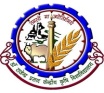   Phone No : 06274-240266Weather parameters8th November9thNovember10thNovember11th  November12th NovemberRemarksRainfall(mm)00000Mainly dryMax. T (°C)3031303030Maximum temperature will remain between30-32°C and the minimum around 18-20°C.Mini. T (°C)1919181818Maximum temperature will remain between30-32°C and the minimum around 18-20°C.Cloud cover (okta)00000Max Relative Humidity (%)7070707070Min Relative Humidity (%)3030303030Wind speed (kmph)24454Wind direction(deg)WesterlyEasterlyEasterlyEasterlyEasterlyWesterly/EasterlyCropsPhenophasesAdvisory (Based on weather forecast)PaddyHarvestingAs weather would remain clear during the forecast period farmers are advised to complete the harvesting and threshing of paddy giving top priority.WheatLand preparationFarmers are advised to start wheat sowing in the weekend. Application of 15-20 ton FYM manures, 60 kg nitrogen, 60 kg phosphorus and 40 kg potash per hectare is advised during land preparation. PBW-343, PBW-443, K-9107, HD-2733, HD-2824, HUW-206, HUW-468, K-307, CBW-38, DBW-39 varieties are recommended for timely sowing of wheat. GramSowingSowing of gram is advised. Pusa-256, KPG-59(Udai), and Pusa-372 varieties are recommended for sowing in north Bihar region. Seed should be treated with Vitavax@2gm/kg. To protect against kajla caterpillar (cut worm), seed should be treated with chlorpyrifos@8ml/kg. Application of 20 kg nitrogen, 45 kg phosphorus, 20 kg potash and 20 kg sulpher per hectare is advised during land preparation. Seed rate@75-80 kg/ha and distance of 30cm X 10cm is advised. PotatoSowingPlanting of potato is advised. Kufri jyoti, Kufri ashoka, Kufri pukharaj, Kufri chandramukhi, Kufri badhsha, Kufri lalima,Kufri sinduri, Kufri arun, Kufri girdhari, Kufri sadabahar,Kufri anand,Kufri pusker, Rajendra alu 1, Rajendra alu 2 and Rajendra alu 3, varieties are recommended for planting in north Bihar region. Seed rate@25-30q/ha and line to line distance of 50-60cm and plant to plant 15-20cm are advised. Application of 20-25 ton FYM/ha, 75 kg nitrogen, 90 kg phosphorus and 100kg potash is advised during land preparation. MaizeSowingSowing of rabi maize is advised. Application of 10-15 ton FYM ,50 kg nitrogen, 75 kg phosphorus 50 kg Potash per hectare during land preparation. Shaktiman-1 white, Shaktiman-2 white, Shaktiman-3 yellow, Shaktiman-4 yellow, Shaktiman-5 yellow,Ganga-11 orange yellow, Rajendra sanker makka-1 Rajendra sanker makka-2, and Rajendra sanker makka deepjwala varieties of hybrid maize and  Dewki  white, Lakshmi white and Suaan yellow varieties of composite maize are recommended for north Bihar. Seed rate@ 20kg/ha is advised. Seed should be treated with Thiram @2.5g /kg of seed. Lentil(Masur)SowingSowing of lentil is advised. Mallika (K-75), Arun (PL77-12), KLS-218, HUL-57, PL-5 varieties are recommended for sowing in north Bihar. Seed rate@30-35 kg/ha for small grains and 40-45 kg/ha for large grains and line to line distance of 30cm is advised. Seed should be treated with rhizobium culture (5packets/hectare). Application of 20 kg nitrogen, 45 kg phosphorus, 20 kg potash and 20 kg sulphur per hectare is advised during land preparation. PeaSowingRachna, Malviya mater-15, Aparna, Harbhajan, Pusa prabhat varieties of pea are suggested for sowing in north Bihar. Seed rate @75-80kg per hectare and planting distance of 30x10 cm is advised. Seed should be treated with Rhiozbium culture (5 packets /hectare). Application of 20kg nitrogen, 45 Kg phosphorus, 20 kg potash and 20 kg sulphur per hectare is advised during land preparation. GRAMIN KRISHI MAUSAM SEWA (GKMS)AGRO-METEOROLOGY DIVISIONDr. Rajendra Prasad Central Agricultural University, Pusa Samastipur, Bihar -848 125GRAMIN KRISHI MAUSAM SEWA (GKMS)AGRO-METEOROLOGY DIVISIONDr. Rajendra Prasad Central Agricultural University, Pusa Samastipur, Bihar -848 125GRAMIN KRISHI MAUSAM SEWA (GKMS)AGRO-METEOROLOGY DIVISIONDr. Rajendra Prasad Central Agricultural University, Pusa Samastipur, Bihar -848 125Bulletin No. 86Date: Tuesday, 7 November, 2017                                                                                                      Phone No : 06274-240266Weather parameters8th November9thNovember10thNovember11th  November12th NovemberRemarksRainfall(mm)00000Mainly dryMax. T (°C)3131313030Maximum temperature will remain between 30-31°C and the minimum around 19-21°C.Mini. T (°C)2019181717Maximum temperature will remain between 30-31°C and the minimum around 19-21°C.Cloud cover (okta)00000Max Relative Humidity (%)7070707070Min Relative Humidity (%)3030303030Wind speed (kmph)25342Wind direction(deg)EasterlyEasterlyWesterlyEasterlyEasterlyWesterly/EasterlyCropsPhenophasesAdvisory (Based on weather forecast)PaddyHarvestingAs weather would remain clear during the forecast period farmers are advised to complete the harvesting and threshing of paddy giving top priority.WheatLand preparationFarmers are advised to start wheat sowing in the weekend. Application of 15-20 ton FYM manures, 60 kg nitrogen, 60 kg phosphorus and 40 kg potash per hectare is advised during land preparation. PBW-343, PBW-443, K-9107, HD-2733, HD-2824, HUW-206, HUW-468, K-307, CBW-38, DBW-39 varieties are recommended for timely sowing of wheat. GramSowingSowing of gram is advised. Pusa-256, KPG-59(Udai), and Pusa-372 varieties are recommended for sowing in north Bihar region. Seed should be treated with Vitavax@2gm/kg. To protect against kajla caterpillar (cut worm), seed should be treated with chlorpyrifos@8ml/kg. Application of 20 kg nitrogen, 45 kg phosphorus, 20 kg potash and 20 kg sulpher per hectare is advised during land preparation. Seed rate@75-80 kg/ha and distance of 30cm X 10cm is advised. PotatoSowingPlanting of potato is advised. Kufri jyoti, Kufri ashoka, Kufri pukharaj, Kufri chandramukhi, Kufri badhsha, Kufri lalima,Kufri sinduri, Kufri arun, Kufri girdhari, Kufri sadabahar,Kufri anand,Kufri pusker, Rajendra alu 1, Rajendra alu 2 and Rajendra alu 3, varieties are recommended for planting in north Bihar region. Seed rate@25-30q/ha and line to line distance of 50-60cm and plant to plant 15-20cm are advised. Application of 20-25 ton FYM/ha, 75 kg nitrogen, 90 kg phosphorus and 100kg potash is advised during land preparation. MaizeSowingSowing of rabi maize is advised. Application of 10-15 ton FYM ,50 kg nitrogen, 75 kg phosphorus 50 kg Potash per hectare during land preparation. Shaktiman-1 white, Shaktiman-2 white, Shaktiman-3 yellow, Shaktiman-4 yellow, Shaktiman-5 yellow,Ganga-11 orange yellow, Rajendra sanker makka-1 Rajendra sanker makka-2, and Rajendra sanker makka deepjwala varieties of hybrid maize and  Dewki  white, Lakshmi white and Suaan yellow varieties of composite maize are recommended for north Bihar. Seed rate@ 20kg/ha is advised. Seed should be treated with Thiram @2.5g /kg of seed. Lentil(Masur)SowingSowing of lentil is advised. Mallika (K-75), Arun (PL77-12), KLS-218, HUL-57, PL-5 varieties are recommended for sowing in north Bihar. Seed rate@30-35 kg/ha for small grains and 40-45 kg/ha for large grains and line to line distance of 30cm is advised. Seed should be treated with rhizobium culture (5packets/hectare). Application of 20 kg nitrogen, 45 kg phosphorus, 20 kg potash and 20 kg sulphur per hectare is advised during land preparation. PeaSowingRachna, Malviya mater-15, Aparna, Harbhajan, Pusa prabhat varieties of pea are suggested for sowing in north Bihar. Seed rate @75-80kg per hectare and planting distance of 30x10 cm is advised. Seed should be treated with Rhiozbium culture (5 packets /hectare). Application of 20kg nitrogen, 45 Kg phosphorus, 20 kg potash and 20 kg sulphur per hectare is advised during land preparation. GRAMIN KRISHI MAUSAM SEWA (GKMS)AGRO-METEOROLOGY DIVISIONDr. Rajendra Prasad Central Agricultural University, Pusa Samastipur, Bihar -848 125GRAMIN KRISHI MAUSAM SEWA (GKMS)AGRO-METEOROLOGY DIVISIONDr. Rajendra Prasad Central Agricultural University, Pusa Samastipur, Bihar -848 125GRAMIN KRISHI MAUSAM SEWA (GKMS)AGRO-METEOROLOGY DIVISIONDr. Rajendra Prasad Central Agricultural University, Pusa Samastipur, Bihar -848 125Bulletin No. 86Date: Tuesday, 7 November, 2017                                                                                                      Phone No : 06274-240266Weather parameters8th November9thNovember10thNovember11th  November12th NovemberRemarksRainfall(mm)00000Mainly dryMax. T (°C)3231313131Maximum temperature will remain between 31-32°C and the minimum around 18-21°C.Mini. T (°C)1918181717Maximum temperature will remain between 31-32°C and the minimum around 18-21°C.Cloud cover (okta)00000Max Relative Humidity (%)7070707070Min Relative Humidity (%)3030303030Wind speed (kmph)37653Wind direction(deg)EasterlyEasterlyWesterlyEasterlyEasterlyWesterly/EasterlyCropsPhenophasesAdvisory (Based on weather forecast)PaddyHarvestingAs weather would remain clear during the forecast period farmers are advised to complete the harvesting and threshing of paddy giving top priority.WheatLand preparationFarmers are advised to start wheat sowing in the weekend. Application of 15-20 ton FYM manures, 60 kg nitrogen, 60 kg phosphorus and 40 kg potash per hectare is advised during land preparation. PBW-343, PBW-443, K-9107, HD-2733, HD-2824, HUW-206, HUW-468, K-307, CBW-38, DBW-39 varieties are recommended for timely sowing of wheat. GramSowingSowing of gram is advised. Pusa-256, KPG-59(Udai), and Pusa-372 varieties are recommended for sowing in north Bihar region. Seed should be treated with Vitavax@2gm/kg. To protect against kajla caterpillar (cut worm), seed should be treated with chlorpyrifos@8ml/kg. Application of 20 kg nitrogen, 45 kg phosphorus, 20 kg potash and 20 kg sulpher per hectare is advised during land preparation. Seed rate@75-80 kg/ha and distance of 30cm X 10cm is advised. PotatoSowingPlanting of potato is advised. Kufri jyoti, Kufri ashoka, Kufri pukharaj, Kufri chandramukhi, Kufri badhsha, Kufri lalima,Kufri sinduri, Kufri arun, Kufri girdhari, Kufri sadabahar,Kufri anand,Kufri pusker, Rajendra alu 1, Rajendra alu 2 and Rajendra alu 3, varieties are recommended for planting in north Bihar region. Seed rate@25-30q/ha and line to line distance of 50-60cm and plant to plant 15-20cm are advised. Application of 20-25 ton FYM/ha, 75 kg nitrogen, 90 kg phosphorus and 100kg potash is advised during land preparation. MaizeSowingSowing of rabi maize is advised. Application of 10-15 ton FYM ,50 kg nitrogen, 75 kg phosphorus 50 kg Potash per hectare during land preparation. Shaktiman-1 white, Shaktiman-2 white, Shaktiman-3 yellow, Shaktiman-4 yellow, Shaktiman-5 yellow,Ganga-11 orange yellow, Rajendra sanker makka-1 Rajendra sanker makka-2, and Rajendra sanker makka deepjwala varieties of hybrid maize and  Dewki  white, Lakshmi white and Suaan yellow varieties of composite maize are recommended for north Bihar. Seed rate@ 20kg/ha is advised. Seed should be treated with Thiram @2.5g /kg of seed. Lentil(Masur)SowingSowing of lentil is advised. Mallika (K-75), Arun (PL77-12), KLS-218, HUL-57, PL-5 varieties are recommended for sowing in north Bihar. Seed rate@30-35 kg/ha for small grains and 40-45 kg/ha for large grains and line to line distance of 30cm is advised. Seed should be treated with rhizobium culture (5packets/hectare). Application of 20 kg nitrogen, 45 kg phosphorus, 20 kg potash and 20 kg sulphur per hectare is advised during land preparation. PeaSowingRachna, Malviya mater-15, Aparna, Harbhajan, Pusa prabhat varieties of pea are suggested for sowing in north Bihar. Seed rate @75-80kg per hectare and planting distance of 30x10 cm is advised. Seed should be treated with Rhiozbium culture (5 packets /hectare). Application of 20kg nitrogen, 45 Kg phosphorus, 20 kg potash and 20 kg sulphur per hectare is advised during land preparation. GRAMIN KRISHI MAUSAM SEWA (GKMS)AGRO-METEOROLOGY DIVISIONDr. Rajendra Prasad Central Agricultural University, Pusa Samastipur, Bihar -848 125GRAMIN KRISHI MAUSAM SEWA (GKMS)AGRO-METEOROLOGY DIVISIONDr. Rajendra Prasad Central Agricultural University, Pusa Samastipur, Bihar -848 125GRAMIN KRISHI MAUSAM SEWA (GKMS)AGRO-METEOROLOGY DIVISIONDr. Rajendra Prasad Central Agricultural University, Pusa Samastipur, Bihar -848 125Bulletin No. 86Date: Tuesday, 7 November, 2017                                                                                                      Phone No : 06274-240266Weather parameters8th November9thNovember10thNovember11th  November12th NovemberRemarksRainfall(mm)00000Mainly dryMax. T (°C)3131313131Maximum temperature will remain between 31-32°C and the minimum around 18-20°C.Mini. T (°C)1919181817Maximum temperature will remain between 31-32°C and the minimum around 18-20°C.Cloud cover (okta)00000Max Relative Humidity (%)7070707070Min Relative Humidity (%)3030303030Wind speed (kmph)25735Wind direction(deg)EasterlyEasterlyWesterlyEasterlyEasterlyWesterly/EasterlyCropsPhenophasesAdvisory (Based on weather forecast)PaddyHarvestingAs weather would remain clear during the forecast period farmers are advised to complete the harvesting and threshing of paddy giving top priority.WheatLand preparationFarmers are advised to start wheat sowing in the weekend. Application of 15-20 ton FYM manures, 60 kg nitrogen, 60 kg phosphorus and 40 kg potash per hectare is advised during land preparation. PBW-343, PBW-443, K-9107, HD-2733, HD-2824, HUW-206, HUW-468, K-307, CBW-38, DBW-39 varieties are recommended for timely sowing of wheat. GramSowingSowing of gram is advised. Pusa-256, KPG-59(Udai), and Pusa-372 varieties are recommended for sowing in north Bihar region. Seed should be treated with Vitavax@2gm/kg. To protect against kajla caterpillar (cut worm), seed should be treated with chlorpyrifos@8ml/kg. Application of 20 kg nitrogen, 45 kg phosphorus, 20 kg potash and 20 kg sulpher per hectare is advised during land preparation. Seed rate@75-80 kg/ha and distance of 30cm X 10cm is advised. PotatoSowingPlanting of potato is advised. Kufri jyoti, Kufri ashoka, Kufri pukharaj, Kufri chandramukhi, Kufri badhsha, Kufri lalima,Kufri sinduri, Kufri arun, Kufri girdhari, Kufri sadabahar,Kufri anand,Kufri pusker, Rajendra alu 1, Rajendra alu 2 and Rajendra alu 3, varieties are recommended for planting in north Bihar region. Seed rate@25-30q/ha and line to line distance of 50-60cm and plant to plant 15-20cm are advised. Application of 20-25 ton FYM/ha, 75 kg nitrogen, 90 kg phosphorus and 100kg potash is advised during land preparation. MaizeSowingSowing of rabi maize is advised. Application of 10-15 ton FYM ,50 kg nitrogen, 75 kg phosphorus 50 kg Potash per hectare during land preparation. Shaktiman-1 white, Shaktiman-2 white, Shaktiman-3 yellow, Shaktiman-4 yellow, Shaktiman-5 yellow,Ganga-11 orange yellow, Rajendra sanker makka-1 Rajendra sanker makka-2, and Rajendra sanker makka deepjwala varieties of hybrid maize and  Dewki  white, Lakshmi white and Suaan yellow varieties of composite maize are recommended for north Bihar. Seed rate@ 20kg/ha is advised. Seed should be treated with Thiram @2.5g /kg of seed. Lentil(Masur)SowingSowing of lentil is advised. Mallika (K-75), Arun (PL77-12), KLS-218, HUL-57, PL-5 varieties are recommended for sowing in north Bihar. Seed rate@30-35 kg/ha for small grains and 40-45 kg/ha for large grains and line to line distance of 30cm is advised. Seed should be treated with rhizobium culture (5packets/hectare). Application of 20 kg nitrogen, 45 kg phosphorus, 20 kg potash and 20 kg sulphur per hectare is advised during land preparation. PeaSowingRachna, Malviya mater-15, Aparna, Harbhajan, Pusa prabhat varieties of pea are suggested for sowing in north Bihar. Seed rate @75-80kg per hectare and planting distance of 30x10 cm is advised. Seed should be treated with Rhiozbium culture (5 packets /hectare). Application of 20kg nitrogen, 45 Kg phosphorus, 20 kg potash and 20 kg sulphur per hectare is advised during land preparation. GRAMIN KRISHI MAUSAM SEWA (GKMS)AGRO-METEOROLOGY DIVISIONDr. Rajendra Prasad Central Agricultural University, Pusa Samastipur, Bihar -848 125GRAMIN KRISHI MAUSAM SEWA (GKMS)AGRO-METEOROLOGY DIVISIONDr. Rajendra Prasad Central Agricultural University, Pusa Samastipur, Bihar -848 125GRAMIN KRISHI MAUSAM SEWA (GKMS)AGRO-METEOROLOGY DIVISIONDr. Rajendra Prasad Central Agricultural University, Pusa Samastipur, Bihar -848 125Bulletin No. 86Date: Tuesday, 7 November, 2017                                                                                                      Phone No : 06274-240266Weather parameters8th November9thNovember10thNovember11th  November12th NovemberRemarksRainfall(mm)00000Mainly dryMax. T (°C)3231313131Maximum temperature will remain between 31-32°C and the minimum around 18-20°C.Mini. T (°C)1918181817Maximum temperature will remain between 31-32°C and the minimum around 18-20°C.Cloud cover (okta)00000Max Relative Humidity (%)7070707070Min Relative Humidity (%)3030303030Wind speed (kmph)22223Wind direction(deg)EasterlyEasterlyWesterlyEasterlyEasterlyWesterly/EasterlyCropsPhenophasesAdvisory (Based on weather forecast)PaddyHarvestingAs weather would remain clear during the forecast period farmers are advised to complete the harvesting and threshing of paddy giving top priority.WheatLand preparationFarmers are advised to start wheat sowing in the weekend. Application of 15-20 ton FYM manures, 60 kg nitrogen, 60 kg phosphorus and 40 kg potash per hectare is advised during land preparation. PBW-343, PBW-443, K-9107, HD-2733, HD-2824, HUW-206, HUW-468, K-307, CBW-38, DBW-39 varieties are recommended for timely sowing of wheat. GramSowingSowing of gram is advised. Pusa-256, KPG-59(Udai), and Pusa-372 varieties are recommended for sowing in north Bihar region. Seed should be treated with Vitavax@2gm/kg. To protect against kajla caterpillar (cut worm), seed should be treated with chlorpyrifos@8ml/kg. Application of 20 kg nitrogen, 45 kg phosphorus, 20 kg potash and 20 kg sulpher per hectare is advised during land preparation. Seed rate@75-80 kg/ha and distance of 30cm X 10cm is advised. PotatoSowingPlanting of potato is advised. Kufri jyoti, Kufri ashoka, Kufri pukharaj, Kufri chandramukhi, Kufri badhsha, Kufri lalima,Kufri sinduri, Kufri arun, Kufri girdhari, Kufri sadabahar,Kufri anand,Kufri pusker, Rajendra alu 1, Rajendra alu 2 and Rajendra alu 3, varieties are recommended for planting in north Bihar region. Seed rate@25-30q/ha and line to line distance of 50-60cm and plant to plant 15-20cm are advised. Application of 20-25 ton FYM/ha, 75 kg nitrogen, 90 kg phosphorus and 100kg potash is advised during land preparation. MaizeSowingSowing of rabi maize is advised. Application of 10-15 ton FYM ,50 kg nitrogen, 75 kg phosphorus 50 kg Potash per hectare during land preparation. Shaktiman-1 white, Shaktiman-2 white, Shaktiman-3 yellow, Shaktiman-4 yellow, Shaktiman-5 yellow,Ganga-11 orange yellow, Rajendra sanker makka-1 Rajendra sanker makka-2, and Rajendra sanker makka deepjwala varieties of hybrid maize and  Dewki  white, Lakshmi white and Suaan yellow varieties of composite maize are recommended for north Bihar. Seed rate@ 20kg/ha is advised. Seed should be treated with Thiram @2.5g /kg of seed. Lentil(Masur)SowingSowing of lentil is advised. Mallika (K-75), Arun (PL77-12), KLS-218, HUL-57, PL-5 varieties are recommended for sowing in north Bihar. Seed rate@30-35 kg/ha for small grains and 40-45 kg/ha for large grains and line to line distance of 30cm is advised. Seed should be treated with rhizobium culture (5packets/hectare). Application of 20 kg nitrogen, 45 kg phosphorus, 20 kg potash and 20 kg sulphur per hectare is advised during land preparation. PeaSowingRachna, Malviya mater-15, Aparna, Harbhajan, Pusa prabhat varieties of pea are suggested for sowing in north Bihar. Seed rate @75-80kg per hectare and planting distance of 30x10 cm is advised. Seed should be treated with Rhiozbium culture (5 packets /hectare). Application of 20kg nitrogen, 45 Kg phosphorus, 20 kg potash and 20 kg sulphur per hectare is advised during land preparation. GRAMIN KRISHI MAUSAM SEWA (GKMS)AGRO-METEOROLOGY DIVISIONDr. Rajendra Prasad Central Agricultural University, Pusa Samastipur, Bihar -848 125GRAMIN KRISHI MAUSAM SEWA (GKMS)AGRO-METEOROLOGY DIVISIONDr. Rajendra Prasad Central Agricultural University, Pusa Samastipur, Bihar -848 125GRAMIN KRISHI MAUSAM SEWA (GKMS)AGRO-METEOROLOGY DIVISIONDr. Rajendra Prasad Central Agricultural University, Pusa Samastipur, Bihar -848 125Bulletin No. 86Date: Tuesday, 7 November, 2017                                                                                                      Phone No : 06274-240266Weather parameters8th November9thNovember10thNovember11th  November12th NovemberRemarksRainfall(mm)00000Mainly dryMax. T (°C)3130303030Maximum temperature will remain between 31-32°C and the minimum around 18-21°C.Mini. T (°C)2019181717Maximum temperature will remain between 31-32°C and the minimum around 18-21°C.Cloud cover (okta)00000Max Relative Humidity (%)7070707070Min Relative Humidity (%)3030303030Wind speed (kmph)36643Wind direction(deg)EasterlyEasterlyWesterlyEasterlyEasterlyWesterly/EasterlyCropsPhenophasesAdvisory (Based on weather forecast)PaddyHarvestingAs weather would remain clear during the forecast period farmers are advised to complete the harvesting and threshing of paddy giving top priority.WheatLand preparationFarmers are advised to start wheat sowing in the weekend. Application of 15-20 ton FYM manures, 60 kg nitrogen, 60 kg phosphorus and 40 kg potash per hectare is advised during land preparation. PBW-343, PBW-443, K-9107, HD-2733, HD-2824, HUW-206, HUW-468, K-307, CBW-38, DBW-39 varieties are recommended for timely sowing of wheat. GramSowingSowing of gram is advised. Pusa-256, KPG-59(Udai), and Pusa-372 varieties are recommended for sowing in north Bihar region. Seed should be treated with Vitavax@2gm/kg. To protect against kajla caterpillar (cut worm), seed should be treated with chlorpyrifos@8ml/kg. Application of 20 kg nitrogen, 45 kg phosphorus, 20 kg potash and 20 kg sulpher per hectare is advised during land preparation. Seed rate@75-80 kg/ha and distance of 30cm X 10cm is advised. PotatoSowingPlanting of potato is advised. Kufri jyoti, Kufri ashoka, Kufri pukharaj, Kufri chandramukhi, Kufri badhsha, Kufri lalima,Kufri sinduri, Kufri arun, Kufri girdhari, Kufri sadabahar,Kufri anand,Kufri pusker, Rajendra alu 1, Rajendra alu 2 and Rajendra alu 3, varieties are recommended for planting in north Bihar region. Seed rate@25-30q/ha and line to line distance of 50-60cm and plant to plant 15-20cm are advised. Application of 20-25 ton FYM/ha, 75 kg nitrogen, 90 kg phosphorus and 100kg potash is advised during land preparation. MaizeSowingSowing of rabi maize is advised. Application of 10-15 ton FYM ,50 kg nitrogen, 75 kg phosphorus 50 kg Potash per hectare during land preparation. Shaktiman-1 white, Shaktiman-2 white, Shaktiman-3 yellow, Shaktiman-4 yellow, Shaktiman-5 yellow,Ganga-11 orange yellow, Rajendra sanker makka-1 Rajendra sanker makka-2, and Rajendra sanker makka deepjwala varieties of hybrid maize and  Dewki  white, Lakshmi white and Suaan yellow varieties of composite maize are recommended for north Bihar. Seed rate@ 20kg/ha is advised. Seed should be treated with Thiram @2.5g /kg of seed. Lentil(Masur)SowingSowing of lentil is advised. Mallika (K-75), Arun (PL77-12), KLS-218, HUL-57, PL-5 varieties are recommended for sowing in north Bihar. Seed rate@30-35 kg/ha for small grains and 40-45 kg/ha for large grains and line to line distance of 30cm is advised. Seed should be treated with rhizobium culture (5packets/hectare). Application of 20 kg nitrogen, 45 kg phosphorus, 20 kg potash and 20 kg sulphur per hectare is advised during land preparation. PeaSowingRachna, Malviya mater-15, Aparna, Harbhajan, Pusa prabhat varieties of pea are suggested for sowing in north Bihar. Seed rate @75-80kg per hectare and planting distance of 30x10 cm is advised. Seed should be treated with Rhiozbium culture (5 packets /hectare). Application of 20kg nitrogen, 45 Kg phosphorus, 20 kg potash and 20 kg sulphur per hectare is advised during land preparation. GRAMIN KRISHI MAUSAM SEWA (GKMS)AGRO-METEOROLOGY DIVISIONDr. Rajendra Prasad Central Agricultural University, Pusa Samastipur, Bihar -848 125GRAMIN KRISHI MAUSAM SEWA (GKMS)AGRO-METEOROLOGY DIVISIONDr. Rajendra Prasad Central Agricultural University, Pusa Samastipur, Bihar -848 125GRAMIN KRISHI MAUSAM SEWA (GKMS)AGRO-METEOROLOGY DIVISIONDr. Rajendra Prasad Central Agricultural University, Pusa Samastipur, Bihar -848 125Bulletin No. 86Date: Tuesday, 7 November, 2017                                                                                                      Phone No : 06274-240266Weather parameters8th November9thNovember10thNovember11th  November12th NovemberRemarksRainfall(mm)00000Mainly dryMax. T (°C)3131313030Maximum temperature will remain between 30-31°C and the minimum around 18-20°C.Mini. T (°C)2019191818Maximum temperature will remain between 30-31°C and the minimum around 18-20°C.Cloud cover (okta)00000Max Relative Humidity (%)7070707070Min Relative Humidity (%)3030303030Wind speed (kmph)24454Wind direction(deg)EasterlyEasterlyWesterlyEasterlyEasterlyWesterly/EasterlyCropsPhenophasesAdvisory (Based on weather forecast)PaddyHarvestingAs weather would remain clear during the forecast period farmers are advised to complete the harvesting and threshing of paddy giving top priority.WheatLand preparationFarmers are advised to start wheat sowing in the weekend. Application of 15-20 ton FYM manures, 60 kg nitrogen, 60 kg phosphorus and 40 kg potash per hectare is advised during land preparation. PBW-343, PBW-443, K-9107, HD-2733, HD-2824, HUW-206, HUW-468, K-307, CBW-38, DBW-39 varieties are recommended for timely sowing of wheat. GramSowingSowing of gram is advised. Pusa-256, KPG-59(Udai), and Pusa-372 varieties are recommended for sowing in north Bihar region. Seed should be treated with Vitavax@2gm/kg. To protect against kajla caterpillar (cut worm), seed should be treated with chlorpyrifos@8ml/kg. Application of 20 kg nitrogen, 45 kg phosphorus, 20 kg potash and 20 kg sulpher per hectare is advised during land preparation. Seed rate@75-80 kg/ha and distance of 30cm X 10cm is advised. PotatoSowingPlanting of potato is advised. Kufri jyoti, Kufri ashoka, Kufri pukharaj, Kufri chandramukhi, Kufri badhsha, Kufri lalima,Kufri sinduri, Kufri arun, Kufri girdhari, Kufri sadabahar,Kufri anand,Kufri pusker, Rajendra alu 1, Rajendra alu 2 and Rajendra alu 3, varieties are recommended for planting in north Bihar region. Seed rate@25-30q/ha and line to line distance of 50-60cm and plant to plant 15-20cm are advised. Application of 20-25 ton FYM/ha, 75 kg nitrogen, 90 kg phosphorus and 100kg potash is advised during land preparation. MaizeSowingSowing of rabi maize is advised. Application of 10-15 ton FYM ,50 kg nitrogen, 75 kg phosphorus 50 kg Potash per hectare during land preparation. Shaktiman-1 white, Shaktiman-2 white, Shaktiman-3 yellow, Shaktiman-4 yellow, Shaktiman-5 yellow,Ganga-11 orange yellow, Rajendra sanker makka-1 Rajendra sanker makka-2, and Rajendra sanker makka deepjwala varieties of hybrid maize and  Dewki  white, Lakshmi white and Suaan yellow varieties of composite maize are recommended for north Bihar. Seed rate@ 20kg/ha is advised. Seed should be treated with Thiram @2.5g /kg of seed. Lentil(Masur)SowingSowing of lentil is advised. Mallika (K-75), Arun (PL77-12), KLS-218, HUL-57, PL-5 varieties are recommended for sowing in north Bihar. Seed rate@30-35 kg/ha for small grains and 40-45 kg/ha for large grains and line to line distance of 30cm is advised. Seed should be treated with rhizobium culture (5packets/hectare). Application of 20 kg nitrogen, 45 kg phosphorus, 20 kg potash and 20 kg sulphur per hectare is advised during land preparation. PeaSowingRachna, Malviya mater-15, Aparna, Harbhajan, Pusa prabhat varieties of pea are suggested for sowing in north Bihar. Seed rate @75-80kg per hectare and planting distance of 30x10 cm is advised. Seed should be treated with Rhiozbium culture (5 packets /hectare). Application of 20kg nitrogen, 45 Kg phosphorus, 20 kg potash and 20 kg sulphur per hectare is advised during land preparation. GRAMIN KRISHI MAUSAM SEWA (GKMS)AGRO-METEOROLOGY DIVISIONDr. Rajendra Prasad Central Agricultural University, Pusa Samastipur, Bihar -848 125GRAMIN KRISHI MAUSAM SEWA (GKMS)AGRO-METEOROLOGY DIVISIONDr. Rajendra Prasad Central Agricultural University, Pusa Samastipur, Bihar -848 125GRAMIN KRISHI MAUSAM SEWA (GKMS)AGRO-METEOROLOGY DIVISIONDr. Rajendra Prasad Central Agricultural University, Pusa Samastipur, Bihar -848 125Bulletin No. 86Date: Tuesday, 7 November, 2017                                                                                                      Phone No : 06274-240266Weather parameters8th November9thNovember10thNovember11th  November12th NovemberRemarksRainfall(mm)00000Mainly dryMax. T (°C)3131313131Maximum temperature will remain between 31-32°C and the minimum around 18-20°C.Mini. T (°C)1919181817Maximum temperature will remain between 31-32°C and the minimum around 18-20°C.Cloud cover (okta)00000Max Relative Humidity (%)7070707070Min Relative Humidity (%)3030303030Wind speed (kmph)43556Wind direction(deg)WesterlyWesterlyEasterlyEasterlyEasterlyWesterly/EasterlyCropsPhenophasesAdvisory (Based on weather forecast)PaddyHarvestingAs weather would remain clear during the forecast period farmers are advised to complete the harvesting and threshing of paddy giving top priority.WheatLand preparationFarmers are advised to start wheat sowing in the weekend. Application of 15-20 ton FYM manures, 60 kg nitrogen, 60 kg phosphorus and 40 kg potash per hectare is advised during land preparation. PBW-343, PBW-443, K-9107, HD-2733, HD-2824, HUW-206, HUW-468, K-307, CBW-38, DBW-39 varieties are recommended for timely sowing of wheat. GramSowingSowing of gram is advised. Pusa-256, KPG-59(Udai), and Pusa-372 varieties are recommended for sowing in north Bihar region. Seed should be treated with Vitavax@2gm/kg. To protect against kajla caterpillar (cut worm), seed should be treated with chlorpyrifos@8ml/kg. Application of 20 kg nitrogen, 45 kg phosphorus, 20 kg potash and 20 kg sulpher per hectare is advised during land preparation. Seed rate@75-80 kg/ha and distance of 30cm X 10cm is advised. PotatoSowingPlanting of potato is advised. Kufri jyoti, Kufri ashoka, Kufri pukharaj, Kufri chandramukhi, Kufri badhsha, Kufri lalima,Kufri sinduri, Kufri arun, Kufri girdhari, Kufri sadabahar,Kufri anand,Kufri pusker, Rajendra alu 1, Rajendra alu 2 and Rajendra alu 3, varieties are recommended for planting in north Bihar region. Seed rate@25-30q/ha and line to line distance of 50-60cm and plant to plant 15-20cm are advised. Application of 20-25 ton FYM/ha, 75 kg nitrogen, 90 kg phosphorus and 100kg potash is advised during land preparation. MaizeSowingSowing of rabi maize is advised. Application of 10-15 ton FYM ,50 kg nitrogen, 75 kg phosphorus 50 kg Potash per hectare during land preparation. Shaktiman-1 white, Shaktiman-2 white, Shaktiman-3 yellow, Shaktiman-4 yellow, Shaktiman-5 yellow,Ganga-11 orange yellow, Rajendra sanker makka-1 Rajendra sanker makka-2, and Rajendra sanker makka deepjwala varieties of hybrid maize and  Dewki  white, Lakshmi white and Suaan yellow varieties of composite maize are recommended for north Bihar. Seed rate@ 20kg/ha is advised. Seed should be treated with Thiram @2.5g /kg of seed. Lentil(Masur)SowingSowing of lentil is advised. Mallika (K-75), Arun (PL77-12), KLS-218, HUL-57, PL-5 varieties are recommended for sowing in north Bihar. Seed rate@30-35 kg/ha for small grains and 40-45 kg/ha for large grains and line to line distance of 30cm is advised. Seed should be treated with rhizobium culture (5packets/hectare). Application of 20 kg nitrogen, 45 kg phosphorus, 20 kg potash and 20 kg sulphur per hectare is advised during land preparation. PeaSowingRachna, Malviya mater-15, Aparna, Harbhajan, Pusa prabhat varieties of pea are suggested for sowing in north Bihar. Seed rate @75-80kg per hectare and planting distance of 30x10 cm is advised. Seed should be treated with Rhiozbium culture (5 packets /hectare). Application of 20kg nitrogen, 45 Kg phosphorus, 20 kg potash and 20 kg sulphur per hectare is advised during land preparation. GRAMIN KRISHI MAUSAM SEWA (GKMS)AGRO-METEOROLOGY DIVISIONDr. Rajendra Prasad Central Agricultural University, Pusa Samastipur, Bihar -848 125GRAMIN KRISHI MAUSAM SEWA (GKMS)AGRO-METEOROLOGY DIVISIONDr. Rajendra Prasad Central Agricultural University, Pusa Samastipur, Bihar -848 125GRAMIN KRISHI MAUSAM SEWA (GKMS)AGRO-METEOROLOGY DIVISIONDr. Rajendra Prasad Central Agricultural University, Pusa Samastipur, Bihar -848 125Bulletin No. 86Date: Tuesday, 7 November, 2017                                                                                                      Phone No : 06274-240266Weather parameters8th November9thNovember10thNovember11th  November12th NovemberRemarksRainfall(mm)00000Mainly dryMax. T (°C)3231313030Maximum temperature will remain between 30-32°C and the minimum around 18-21°C.Mini. T (°C)1919181817Maximum temperature will remain between 30-32°C and the minimum around 18-21°C.Cloud cover (okta)00000Max Relative Humidity (%)7070707070Min Relative Humidity (%)3030303030Wind speed (kmph)47644Wind direction(deg)EasterlyEasterlyWesterlyEasterlyEasterlyWesterly/EasterlyCropsPhenophasesAdvisory (Based on weather forecast)PaddyHarvestingAs weather would remain clear during the forecast period farmers are advised to complete the harvesting and threshing of paddy giving top priority.WheatLand preparationFarmers are advised to start wheat sowing in the weekend. Application of 15-20 ton FYM manures, 60 kg nitrogen, 60 kg phosphorus and 40 kg potash per hectare is advised during land preparation. PBW-343, PBW-443, K-9107, HD-2733, HD-2824, HUW-206, HUW-468, K-307, CBW-38, DBW-39 varieties are recommended for timely sowing of wheat. GramSowingSowing of gram is advised. Pusa-256, KPG-59(Udai), and Pusa-372 varieties are recommended for sowing in north Bihar region. Seed should be treated with Vitavax@2gm/kg. To protect against kajla caterpillar (cut worm), seed should be treated with chlorpyrifos@8ml/kg. Application of 20 kg nitrogen, 45 kg phosphorus, 20 kg potash and 20 kg sulpher per hectare is advised during land preparation. Seed rate@75-80 kg/ha and distance of 30cm X 10cm is advised. PotatoSowingPlanting of potato is advised. Kufri jyoti, Kufri ashoka, Kufri pukharaj, Kufri chandramukhi, Kufri badhsha, Kufri lalima,Kufri sinduri, Kufri arun, Kufri girdhari, Kufri sadabahar,Kufri anand,Kufri pusker, Rajendra alu 1, Rajendra alu 2 and Rajendra alu 3, varieties are recommended for planting in north Bihar region. Seed rate@25-30q/ha and line to line distance of 50-60cm and plant to plant 15-20cm are advised. Application of 20-25 ton FYM/ha, 75 kg nitrogen, 90 kg phosphorus and 100kg potash is advised during land preparation. MaizeSowingSowing of rabi maize is advised. Application of 10-15 ton FYM ,50 kg nitrogen, 75 kg phosphorus 50 kg Potash per hectare during land preparation. Shaktiman-1 white, Shaktiman-2 white, Shaktiman-3 yellow, Shaktiman-4 yellow, Shaktiman-5 yellow,Ganga-11 orange yellow, Rajendra sanker makka-1 Rajendra sanker makka-2, and Rajendra sanker makka deepjwala varieties of hybrid maize and  Dewki  white, Lakshmi white and Suaan yellow varieties of composite maize are recommended for north Bihar. Seed rate@ 20kg/ha is advised. Seed should be treated with Thiram @2.5g /kg of seed. Lentil(Masur)SowingSowing of lentil is advised. Mallika (K-75), Arun (PL77-12), KLS-218, HUL-57, PL-5 varieties are recommended for sowing in north Bihar. Seed rate@30-35 kg/ha for small grains and 40-45 kg/ha for large grains and line to line distance of 30cm is advised. Seed should be treated with rhizobium culture (5packets/hectare). Application of 20 kg nitrogen, 45 kg phosphorus, 20 kg potash and 20 kg sulphur per hectare is advised during land preparation. PeaSowingRachna, Malviya mater-15, Aparna, Harbhajan, Pusa prabhat varieties of pea are suggested for sowing in north Bihar. Seed rate @75-80kg per hectare and planting distance of 30x10 cm is advised. Seed should be treated with Rhiozbium culture (5 packets /hectare). Application of 20kg nitrogen, 45 Kg phosphorus, 20 kg potash and 20 kg sulphur per hectare is advised during land preparation. GRAMIN KRISHI MAUSAM SEWA (GKMS)AGRO-METEOROLOGY DIVISIONDr. Rajendra Prasad Central Agricultural University, Pusa Samastipur, Bihar -848 125GRAMIN KRISHI MAUSAM SEWA (GKMS)AGRO-METEOROLOGY DIVISIONDr. Rajendra Prasad Central Agricultural University, Pusa Samastipur, Bihar -848 125GRAMIN KRISHI MAUSAM SEWA (GKMS)AGRO-METEOROLOGY DIVISIONDr. Rajendra Prasad Central Agricultural University, Pusa Samastipur, Bihar -848 125Bulletin No. 86Date: Tuesday, 7 November, 2017                                                                                                      Phone No : 06274-240266Weather parameters8th November9thNovember10thNovember11th  November12th NovemberRemarksRainfall(mm)00000Mainly dryMax. T (°C)3231303030Maximum temperature will remain between 31-32°C and the minimum around 18-21°C.Mini. T (°C)1919181718Maximum temperature will remain between 31-32°C and the minimum around 18-21°C.Cloud cover (okta)00000Max Relative Humidity (%)7070707070Min Relative Humidity (%)3030303030Wind speed (kmph)46646Wind direction(deg)EasterlyEasterlyWesterlyEasterlyEasterlyWesterly/EasterlyCropsPhenophasesAdvisory (Based on weather forecast)PaddyHarvestingAs weather would remain clear during the forecast period farmers are advised to complete the harvesting and threshing of paddy giving top priority.WheatLand preparationFarmers are advised to start wheat sowing in the weekend. Application of 15-20 ton FYM manures, 60 kg nitrogen, 60 kg phosphorus and 40 kg potash per hectare is advised during land preparation. PBW-343, PBW-443, K-9107, HD-2733, HD-2824, HUW-206, HUW-468, K-307, CBW-38, DBW-39 varieties are recommended for timely sowing of wheat. GramSowingSowing of gram is advised. Pusa-256, KPG-59(Udai), and Pusa-372 varieties are recommended for sowing in north Bihar region. Seed should be treated with Vitavax@2gm/kg. To protect against kajla caterpillar (cut worm), seed should be treated with chlorpyrifos@8ml/kg. Application of 20 kg nitrogen, 45 kg phosphorus, 20 kg potash and 20 kg sulpher per hectare is advised during land preparation. Seed rate@75-80 kg/ha and distance of 30cm X 10cm is advised. PotatoSowingPlanting of potato is advised. Kufri jyoti, Kufri ashoka, Kufri pukharaj, Kufri chandramukhi, Kufri badhsha, Kufri lalima,Kufri sinduri, Kufri arun, Kufri girdhari, Kufri sadabahar,Kufri anand,Kufri pusker, Rajendra alu 1, Rajendra alu 2 and Rajendra alu 3, varieties are recommended for planting in north Bihar region. Seed rate@25-30q/ha and line to line distance of 50-60cm and plant to plant 15-20cm are advised. Application of 20-25 ton FYM/ha, 75 kg nitrogen, 90 kg phosphorus and 100kg potash is advised during land preparation. MaizeSowingSowing of rabi maize is advised. Application of 10-15 ton FYM ,50 kg nitrogen, 75 kg phosphorus 50 kg Potash per hectare during land preparation. Shaktiman-1 white, Shaktiman-2 white, Shaktiman-3 yellow, Shaktiman-4 yellow, Shaktiman-5 yellow,Ganga-11 orange yellow, Rajendra sanker makka-1 Rajendra sanker makka-2, and Rajendra sanker makka deepjwala varieties of hybrid maize and  Dewki  white, Lakshmi white and Suaan yellow varieties of composite maize are recommended for north Bihar. Seed rate@ 20kg/ha is advised. Seed should be treated with Thiram @2.5g /kg of seed. Lentil(Masur)SowingSowing of lentil is advised. Mallika (K-75), Arun (PL77-12), KLS-218, HUL-57, PL-5 varieties are recommended for sowing in north Bihar. Seed rate@30-35 kg/ha for small grains and 40-45 kg/ha for large grains and line to line distance of 30cm is advised. Seed should be treated with rhizobium culture (5packets/hectare). Application of 20 kg nitrogen, 45 kg phosphorus, 20 kg potash and 20 kg sulphur per hectare is advised during land preparation. PeaSowingRachna, Malviya mater-15, Aparna, Harbhajan, Pusa prabhat varieties of pea are suggested for sowing in north Bihar. Seed rate @75-80kg per hectare and planting distance of 30x10 cm is advised. Seed should be treated with Rhiozbium culture (5 packets /hectare). Application of 20kg nitrogen, 45 Kg phosphorus, 20 kg potash and 20 kg sulphur per hectare is advised during land preparation. GRAMIN KRISHI MAUSAM SEWA (GKMS)AGRO-METEOROLOGY DIVISIONDr. Rajendra Prasad Central Agricultural University, Pusa Samastipur, Bihar -848 125GRAMIN KRISHI MAUSAM SEWA (GKMS)AGRO-METEOROLOGY DIVISIONDr. Rajendra Prasad Central Agricultural University, Pusa Samastipur, Bihar -848 125GRAMIN KRISHI MAUSAM SEWA (GKMS)AGRO-METEOROLOGY DIVISIONDr. Rajendra Prasad Central Agricultural University, Pusa Samastipur, Bihar -848 125Bulletin No. 86Date: Tuesday, 7 November, 2017                                                                                                      Phone No : 06274-240266Weather parameters8th November9thNovember10thNovember11th  November12th NovemberRemarksRainfall(mm)00000Mainly dryMax. T (°C)3131313131Maximum temperature will remain between 30-32°C and the minimum around 18-21°C.Mini. T (°C)1919191817Maximum temperature will remain between 30-32°C and the minimum around 18-21°C.Cloud cover (okta)00000Max Relative Humidity (%)7070707070Min Relative Humidity (%)3030303030Wind speed (kmph)33636Wind direction(deg)EasterlyEasterlyWesterlyEasterlyEasterlyWesterly/EasterlyCropsPhenophasesAdvisory (Based on weather forecast)PaddyHarvestingAs weather would remain clear during the forecast period farmers are advised to complete the harvesting and threshing of paddy giving top priority.WheatLand preparationFarmers are advised to start wheat sowing in the weekend. Application of 15-20 ton FYM manures, 60 kg nitrogen, 60 kg phosphorus and 40 kg potash per hectare is advised during land preparation. PBW-343, PBW-443, K-9107, HD-2733, HD-2824, HUW-206, HUW-468, K-307, CBW-38, DBW-39 varieties are recommended for timely sowing of wheat. GramSowingSowing of gram is advised. Pusa-256, KPG-59(Udai), and Pusa-372 varieties are recommended for sowing in north Bihar region. Seed should be treated with Vitavax@2gm/kg. To protect against kajla caterpillar (cut worm), seed should be treated with chlorpyrifos@8ml/kg. Application of 20 kg nitrogen, 45 kg phosphorus, 20 kg potash and 20 kg sulpher per hectare is advised during land preparation. Seed rate@75-80 kg/ha and distance of 30cm X 10cm is advised. PotatoSowingPlanting of potato is advised. Kufri jyoti, Kufri ashoka, Kufri pukharaj, Kufri chandramukhi, Kufri badhsha, Kufri lalima,Kufri sinduri, Kufri arun, Kufri girdhari, Kufri sadabahar,Kufri anand,Kufri pusker, Rajendra alu 1, Rajendra alu 2 and Rajendra alu 3, varieties are recommended for planting in north Bihar region. Seed rate@25-30q/ha and line to line distance of 50-60cm and plant to plant 15-20cm are advised. Application of 20-25 ton FYM/ha, 75 kg nitrogen, 90 kg phosphorus and 100kg potash is advised during land preparation. MaizeSowingSowing of rabi maize is advised. Application of 10-15 ton FYM ,50 kg nitrogen, 75 kg phosphorus 50 kg Potash per hectare during land preparation. Shaktiman-1 white, Shaktiman-2 white, Shaktiman-3 yellow, Shaktiman-4 yellow, Shaktiman-5 yellow,Ganga-11 orange yellow, Rajendra sanker makka-1 Rajendra sanker makka-2, and Rajendra sanker makka deepjwala varieties of hybrid maize and  Dewki  white, Lakshmi white and Suaan yellow varieties of composite maize are recommended for north Bihar. Seed rate@ 20kg/ha is advised. Seed should be treated with Thiram @2.5g /kg of seed. Lentil(Masur)SowingSowing of lentil is advised. Mallika (K-75), Arun (PL77-12), KLS-218, HUL-57, PL-5 varieties are recommended for sowing in north Bihar. Seed rate@30-35 kg/ha for small grains and 40-45 kg/ha for large grains and line to line distance of 30cm is advised. Seed should be treated with rhizobium culture (5packets/hectare). Application of 20 kg nitrogen, 45 kg phosphorus, 20 kg potash and 20 kg sulphur per hectare is advised during land preparation. PeaSowingRachna, Malviya mater-15, Aparna, Harbhajan, Pusa prabhat varieties of pea are suggested for sowing in north Bihar. Seed rate @75-80kg per hectare and planting distance of 30x10 cm is advised. Seed should be treated with Rhiozbium culture (5 packets /hectare). Application of 20kg nitrogen, 45 Kg phosphorus, 20 kg potash and 20 kg sulphur per hectare is advised during land preparation. GRAMIN KRISHI MAUSAM SEWA (GKMS)AGRO-METEOROLOGY DIVISIONDr. Rajendra Prasad Central Agricultural University, Pusa Samastipur, Bihar -848 125GRAMIN KRISHI MAUSAM SEWA (GKMS)AGRO-METEOROLOGY DIVISIONDr. Rajendra Prasad Central Agricultural University, Pusa Samastipur, Bihar -848 125GRAMIN KRISHI MAUSAM SEWA (GKMS)AGRO-METEOROLOGY DIVISIONDr. Rajendra Prasad Central Agricultural University, Pusa Samastipur, Bihar -848 125Bulletin No. 86Date: Tuesday, 7 November, 2017                                                                                                      Phone No : 06274-240266Weather parameters8th November9thNovember10thNovember11th  November12th NovemberRemarksRainfall(mm)00000Mainly dryMax. T (°C)3232313131Maximum temperature will remain between 30-32°C and the minimum around 18-21°C.Mini. T (°C)1919181817Maximum temperature will remain between 30-32°C and the minimum around 18-21°C.Cloud cover (okta)00000Max Relative Humidity (%)7070707070Min Relative Humidity (%)3030303030Wind speed (kmph)44644Wind direction(deg)EasterlyEasterlyWesterlyEasterlyEasterlyWesterly/EasterlyCropsPhenophasesAdvisory (Based on weather forecast)PaddyHarvestingAs weather would remain clear during the forecast period farmers are advised to complete the harvesting and threshing of paddy giving top priority.WheatLand preparationFarmers are advised to start wheat sowing in the weekend. Application of 15-20 ton FYM manures, 60 kg nitrogen, 60 kg phosphorus and 40 kg potash per hectare is advised during land preparation. PBW-343, PBW-443, K-9107, HD-2733, HD-2824, HUW-206, HUW-468, K-307, CBW-38, DBW-39 varieties are recommended for timely sowing of wheat. GramSowingSowing of gram is advised. Pusa-256, KPG-59(Udai), and Pusa-372 varieties are recommended for sowing in north Bihar region. Seed should be treated with Vitavax@2gm/kg. To protect against kajla caterpillar (cut worm), seed should be treated with chlorpyrifos@8ml/kg. Application of 20 kg nitrogen, 45 kg phosphorus, 20 kg potash and 20 kg sulpher per hectare is advised during land preparation. Seed rate@75-80 kg/ha and distance of 30cm X 10cm is advised. PotatoSowingPlanting of potato is advised. Kufri jyoti, Kufri ashoka, Kufri pukharaj, Kufri chandramukhi, Kufri badhsha, Kufri lalima,Kufri sinduri, Kufri arun, Kufri girdhari, Kufri sadabahar,Kufri anand,Kufri pusker, Rajendra alu 1, Rajendra alu 2 and Rajendra alu 3, varieties are recommended for planting in north Bihar region. Seed rate@25-30q/ha and line to line distance of 50-60cm and plant to plant 15-20cm are advised. Application of 20-25 ton FYM/ha, 75 kg nitrogen, 90 kg phosphorus and 100kg potash is advised during land preparation. MaizeSowingSowing of rabi maize is advised. Application of 10-15 ton FYM ,50 kg nitrogen, 75 kg phosphorus 50 kg Potash per hectare during land preparation. Shaktiman-1 white, Shaktiman-2 white, Shaktiman-3 yellow, Shaktiman-4 yellow, Shaktiman-5 yellow,Ganga-11 orange yellow, Rajendra sanker makka-1 Rajendra sanker makka-2, and Rajendra sanker makka deepjwala varieties of hybrid maize and  Dewki  white, Lakshmi white and Suaan yellow varieties of composite maize are recommended for north Bihar. Seed rate@ 20kg/ha is advised. Seed should be treated with Thiram @2.5g /kg of seed. Lentil(Masur)SowingSowing of lentil is advised. Mallika (K-75), Arun (PL77-12), KLS-218, HUL-57, PL-5 varieties are recommended for sowing in north Bihar. Seed rate@30-35 kg/ha for small grains and 40-45 kg/ha for large grains and line to line distance of 30cm is advised. Seed should be treated with rhizobium culture (5packets/hectare). Application of 20 kg nitrogen, 45 kg phosphorus, 20 kg potash and 20 kg sulphur per hectare is advised during land preparation. PeaSowingRachna, Malviya mater-15, Aparna, Harbhajan, Pusa prabhat varieties of pea are suggested for sowing in north Bihar. Seed rate @75-80kg per hectare and planting distance of 30x10 cm is advised. Seed should be treated with Rhiozbium culture (5 packets /hectare). Application of 20kg nitrogen, 45 Kg phosphorus, 20 kg potash and 20 kg sulphur per hectare is advised during land preparation. GRAMIN KRISHI MAUSAM SEWA (GKMS)AGRO-METEOROLOGY DIVISIONDr. Rajendra Prasad Central Agricultural University, Pusa Samastipur, Bihar -848 125GRAMIN KRISHI MAUSAM SEWA (GKMS)AGRO-METEOROLOGY DIVISIONDr. Rajendra Prasad Central Agricultural University, Pusa Samastipur, Bihar -848 125GRAMIN KRISHI MAUSAM SEWA (GKMS)AGRO-METEOROLOGY DIVISIONDr. Rajendra Prasad Central Agricultural University, Pusa Samastipur, Bihar -848 125Bulletin No. 86Date: Tuesday, 7 November, 2017                                                                                                      Phone No : 06274-240266Weather parameters8th November9thNovember10thNovember11th  November12th NovemberRemarksRainfall(mm)00000Mainly dryMax. T (°C)3232313131Maximum temperature will remain between 30-32°C and the minimum around 18-21°C.Mini. T (°C)2019191818Maximum temperature will remain between 30-32°C and the minimum around 18-21°C.Cloud cover (okta)00000Max Relative Humidity (%)7070707070Min Relative Humidity (%)3030303030Wind speed (kmph)35443Wind direction(deg)EasterlyEasterlyWesterlyEasterlyEasterlyWesterly/EasterlyCropsPhenophasesAdvisory (Based on weather forecast)PaddyHarvestingAs weather would remain clear during the forecast period farmers are advised to complete the harvesting and threshing of paddy giving top priority.WheatLand preparationFarmers are advised to start wheat sowing in the weekend. Application of 15-20 ton FYM manures, 60 kg nitrogen, 60 kg phosphorus and 40 kg potash per hectare is advised during land preparation. PBW-343, PBW-443, K-9107, HD-2733, HD-2824, HUW-206, HUW-468, K-307, CBW-38, DBW-39 varieties are recommended for timely sowing of wheat. GramSowingSowing of gram is advised. Pusa-256, KPG-59(Udai), and Pusa-372 varieties are recommended for sowing in north Bihar region. Seed should be treated with Vitavax@2gm/kg. To protect against kajla caterpillar (cut worm), seed should be treated with chlorpyrifos@8ml/kg. Application of 20 kg nitrogen, 45 kg phosphorus, 20 kg potash and 20 kg sulpher per hectare is advised during land preparation. Seed rate@75-80 kg/ha and distance of 30cm X 10cm is advised. PotatoSowingPlanting of potato is advised. Kufri jyoti, Kufri ashoka, Kufri pukharaj, Kufri chandramukhi, Kufri badhsha, Kufri lalima,Kufri sinduri, Kufri arun, Kufri girdhari, Kufri sadabahar,Kufri anand,Kufri pusker, Rajendra alu 1, Rajendra alu 2 and Rajendra alu 3, varieties are recommended for planting in north Bihar region. Seed rate@25-30q/ha and line to line distance of 50-60cm and plant to plant 15-20cm are advised. Application of 20-25 ton FYM/ha, 75 kg nitrogen, 90 kg phosphorus and 100kg potash is advised during land preparation. MaizeSowingSowing of rabi maize is advised. Application of 10-15 ton FYM ,50 kg nitrogen, 75 kg phosphorus 50 kg Potash per hectare during land preparation. Shaktiman-1 white, Shaktiman-2 white, Shaktiman-3 yellow, Shaktiman-4 yellow, Shaktiman-5 yellow,Ganga-11 orange yellow, Rajendra sanker makka-1 Rajendra sanker makka-2, and Rajendra sanker makka deepjwala varieties of hybrid maize and  Dewki  white, Lakshmi white and Suaan yellow varieties of composite maize are recommended for north Bihar. Seed rate@ 20kg/ha is advised. Seed should be treated with Thiram @2.5g /kg of seed. Lentil(Masur)SowingSowing of lentil is advised. Mallika (K-75), Arun (PL77-12), KLS-218, HUL-57, PL-5 varieties are recommended for sowing in north Bihar. Seed rate@30-35 kg/ha for small grains and 40-45 kg/ha for large grains and line to line distance of 30cm is advised. Seed should be treated with rhizobium culture (5packets/hectare). Application of 20 kg nitrogen, 45 kg phosphorus, 20 kg potash and 20 kg sulphur per hectare is advised during land preparation. PeaSowingRachna, Malviya mater-15, Aparna, Harbhajan, Pusa prabhat varieties of pea are suggested for sowing in north Bihar. Seed rate @75-80kg per hectare and planting distance of 30x10 cm is advised. Seed should be treated with Rhiozbium culture (5 packets /hectare). Application of 20kg nitrogen, 45 Kg phosphorus, 20 kg potash and 20 kg sulphur per hectare is advised during land preparation. 